  GRUPA: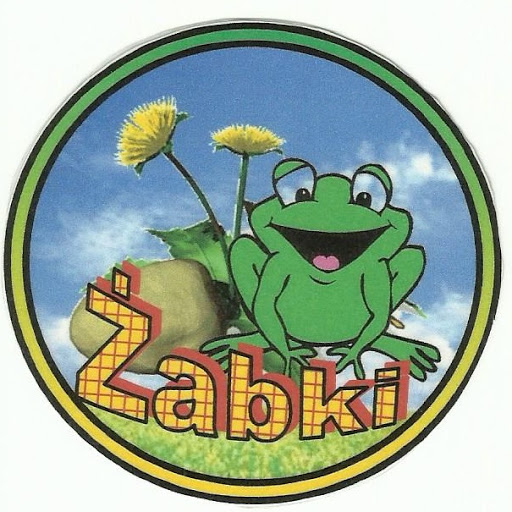 Marzec,tydz.V/Kwiecień,tydz.ITemat  tygodnia: Kolorowe  jajka                  Cele/Umiejętności dziecka:Zapoznanie z tradycją i zwyczajami wielkanocnymi,Doskonali umiejętność wypowiadania się na temat obrazków i na określony tematZachowuje logiczną i spójną wypowiedźDodaje i odejmuje na konkretach, układa i rozwiązuje zadania z treściąLiczy w  zakresie 10Doskonali umiejętność określania kierunków i rozróżniania strony: prawej i lewej, utrwalanie pojęć: pod, nad, na…Stosuje liczebniki główne i porządkowe Utrwala wcześniej poznane litery, odczytuje wyrazy z poznanymi literamiDoskonali analizę sylabową, głoskową wyrazówUczestniczy w zabawach ruchowych, plastycznych, twórczychRozwija sprawność grafomotoryczną podczas pisania wzorów                                               litero- i cyfro-podobnych oraz podczas prób pisania po śladzie liter i cyfrDoskonali percepcję wzrokową, słuchową, ruchową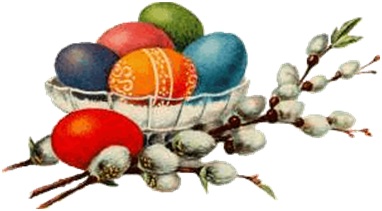 DZIEŃ DOBRY  RODZICE!!!  DZIEŃ DOBRY ŻABKI !                                                                                      Z POWODU LOCKDOWNU ZNÓW PRACUJEMY W DOMU.                                                                                                ZBLIŻAJĄ SIĘ ŚWIĘTA WIELKANOCNE, DLATEGO  W TM TYGODNIU POROZMAWIAMY                                        O  ZWYCZJACH ŚWIĄTECZNYCH WIELKIEJ NOCY.                                                                                                                                        ZABRALIŚCIE DO DOMU KSIĄŻKI, W KTÓRYCH   WYKONACIE ĆWICZENIA SAMODZIELNIE LUB Z NIEWIELKĄ POMOCĄ RODZICA . *Dzieci będące w przedszkolu do dn. 26/03/2021r. ćwiczenia dotyczące tematu: ”Jajka malowane” już wykonały i rozwiązują teraz zadania z dodatkowych kart pracy.1)ćw. utrwalające pisanie po śladzie litery: J, j2)ćw. w dodawaniu w zakresie 73)ćw. utrwalające orientację na kartce papieru4)ćw. w czytaniu  karta s.45  *Dzieci nieobecne w minionym tygodniu wykonują ćwiczenia z książki od s. 46 do s.55 i zadania dodatkowe              z w/w kart oraz pracę plastyczną : koszyczek wielkanocny(  karta artystyczna)Jeżeli ktoś miał dłuższą nieobecność w przedszkolu wykonuje także zaległe ćwiczenia.                                                                                                                                                                                               Dziękuję Rodzicom za współpracę w tym  szczególnym czasie.                                                                                                                                                                                       ŻYCZĘ  ZDROWYCH I POGODNYCH ŚWIĄT WIELKANOCNYCH                                                                                                                            I.     Rzepka                                  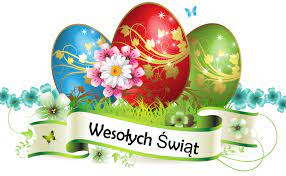 